Journée Nationale des Sapeurs-PompiersSamedi 02 octobre 2021 - Cérémonie à Nîmes à 10h00La Journée Nationale des Sapeurs-Pompiers a vocation à honorer l’engagement et le dévouement des sapeurs-pompiers et à commémorer la mémoire de ceux disparus en service commandé. Cette année, le Sdis du Gard organise une cérémonie plus importante, présidée par Madame Marie-Françoise LECAILLON, Préfète du Gard et Monsieur Alexandre PISSAS, président du Sdis, et en présence de Monsieur Jean-Paul FOURNIER, Maire de Nîmes, des parlementaires et élus du Département :Le samedi 02 octobre 2021 à 10h00Elle est organisée en deux temps distincts :PHASE 1 – Parvis des arènesUn honneur au drapeau,Une revue des troupes,La décoration du Drapeau du Corps départemental,Des remises de distinctions,La présentation de la formation initiale de sapeurs-pompiers professionnels 2021,La remise symbolique de leur casque aux nouvelles recrues sapeurs-pompiers volontaires promotion 2020 et 2021 ayant terminé leur formation.PHASE 2 – Square du 11 novembre, monument aux mortsUn honneur au drapeau,La lecture de la lettre du Ministre de l’Intérieur par Madame la Préfète du Gard,Un dépôt de gerbes,Un hommage aux sapeurs-pompiers décédés en service commandé.Nous vous invitons à participer à l’événement.Pour nous suivre, n’hésitez pas à cliquer sur les liens suivants : Sapeurs-Pompiers du Gard 	pompiersdugard 		 Sapeurs-Pompiers du Gard SDIS 30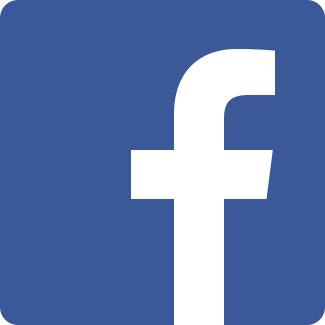 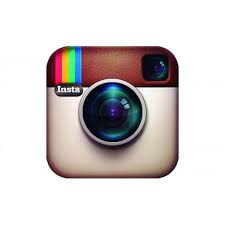 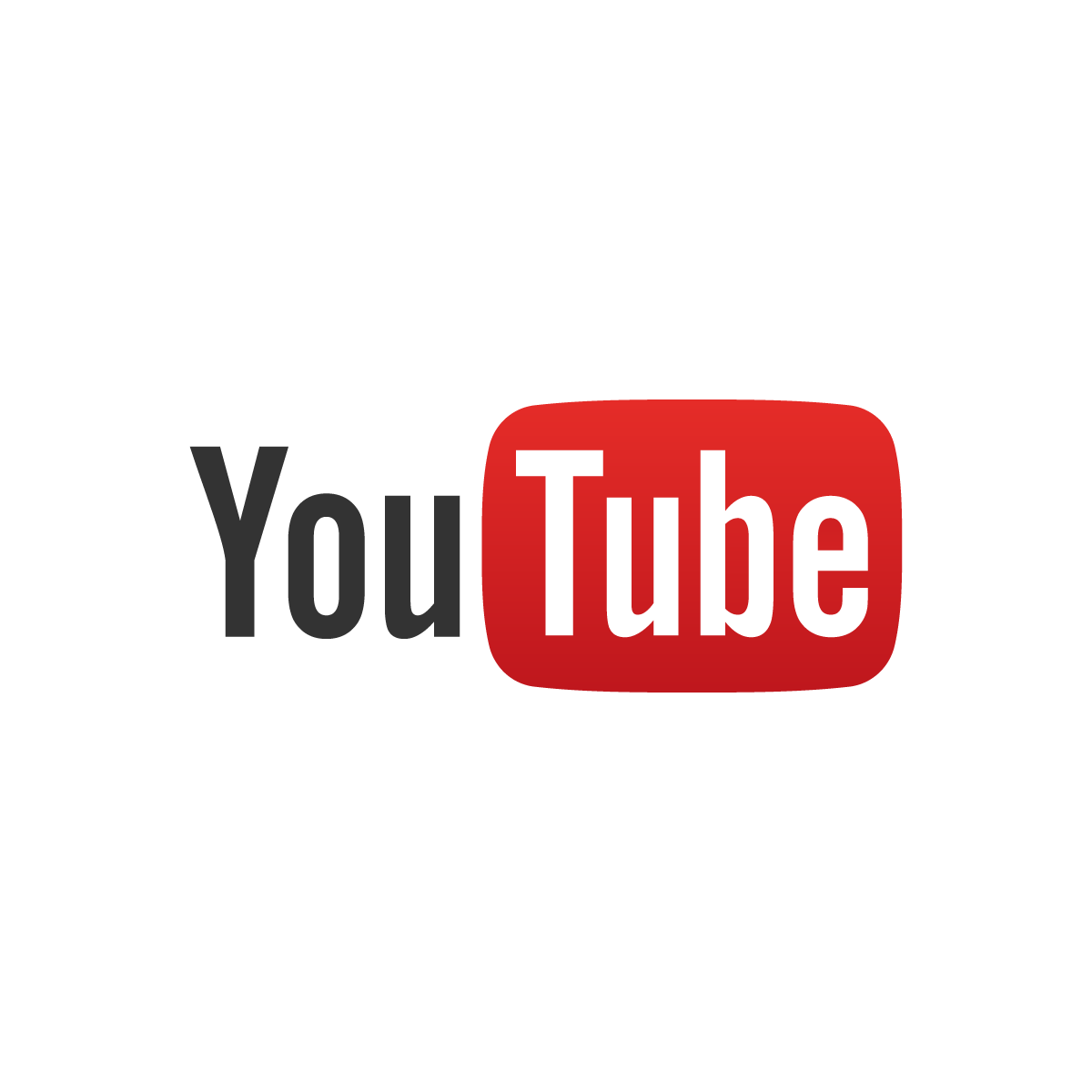  @pompiersdugard		 pompiersdugard 		   www.sdis30.fr  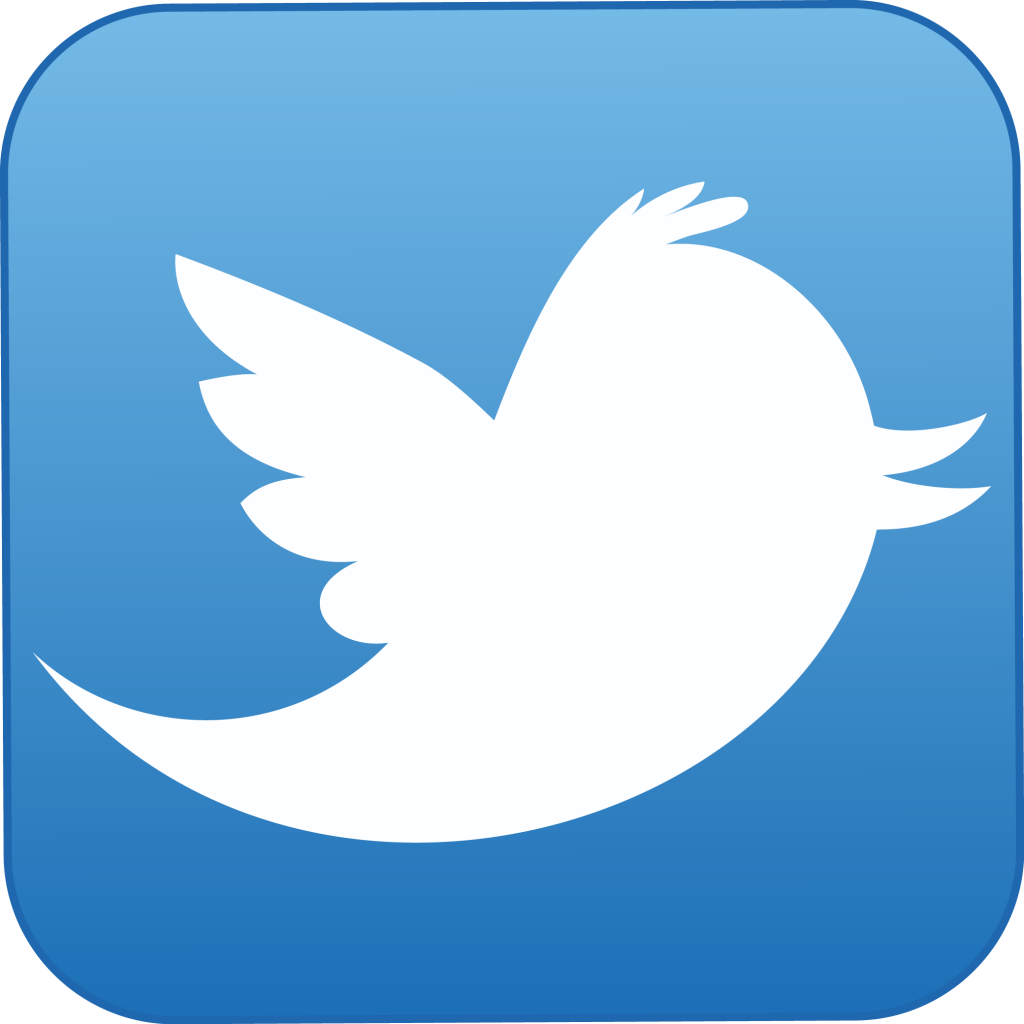 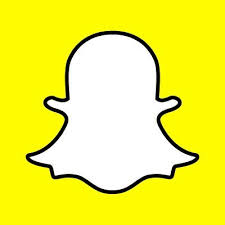 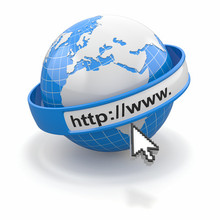 